MEETING MINUTESGRC Meeting2. Attendees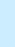 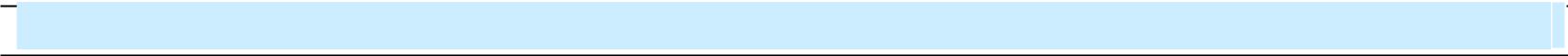 Council Members: Rajat Wason (President), Sushant Sharma (VP Internal and External Affairs), Akash (VP Finance), Adam (Program Representative-Master of Education), Kimberly (Program Representative-Master of Environment and Public Health)Management: NoneMeeting:General Council MeetingDate of Meeting:14 Jan 2020Time:04:00PM to 05:00PM04:00PM to 05:00PMMinutes Prepared By:GSA SecretaryLocation:HA314HA3141. Meeting Objective3. Agenda and Notes, Decisions, Issues3. Agenda and Notes, Decisions, IssuesTopicDiscussionOther Issues Rajat has conveyed both program representatives about the upcoming GSA elections that contains program representatives’ nominations as well.Akash discussed the drafted financial budget for the winter term 2020 with both program representatives before making it a final budget for the term.Rajat handed over the honorary payment cheques made by Akash to both program representatives.Akash discussed about the budget and made it clear to the council that the budget is drafter per semester term.Rajat handed over the USB’s to both program representatives on behalf from faculty of graduate studies.Adam wanted to host a mixer party for Master of Education Students for which the budget has been allocated for $300.Adam asked the council regarding the allocated budget – whether its mandatory to use all the amount? Or the left-over amount can be carried forward to next semester allocation of funds for Master of Education students’ events?Akash cleared Adam’s query about carrying the allocated amount to next semester – there is no such provision to move the left-over budgeted amount to next semester.Adam discussed to have a small gift from GSA in form of memento, Pen, glass shield etc. to those students who are graduating during the term.Kimberly expressed her concern about the budget allocated to her graduate program. Is it going to be the same amount as Master of education students’ events or activities?Akash replied to Kimberly query mentioned in above point that it entirely depends upon the type of event she wanted to conduct for the students, and as per the requirement to that event the budget amount will be allocated from GSA.Kimberly shared her thoughts with the council to organize career or job fair for students to get a post-secondary employment opportunity.Rajat will talk about Kimberly’s concern with the president office regarding career counselling for post-secondary employment of environment and public health students. What kind of job opportunities are available for environment and public health students and in which field they can apply for the jobs?Adam suggested to Kimberly regarding job opportunity, that the faculty would be the best people to identify the areas of job scope for the students.The GSA executive officers have told about their salary raise with effect from January 2020.There will be 200$ raise in salary in addition to their existing monthly compensation.